Publicado en Barcelona el 22/02/2017 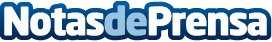 Un GPS para el control y la seguridad de las flotas de Carretillas TRLos servicios de control y seguridad son cada vez más demandados por las empresas en el mercado actualDatos de contacto:e-deon.netComunicación · Diseño · Marketing931929647Nota de prensa publicada en: https://www.notasdeprensa.es/un-gps-para-el-control-y-la-seguridad-de-las Categorias: Nacional Logística Ciberseguridad Industria Automotriz http://www.notasdeprensa.es